МЕДИЦИНСКА ШКОЛА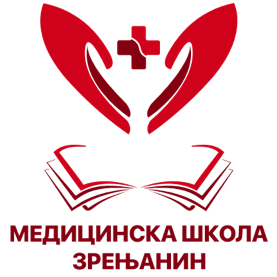 Број: 01- 923Датум: 31.5.2019. годинеЗрењанин, Новосадска 2Aтелефон/факс: 023/561-413е-mail: medicinskaskolazr@gmail.com  На основу члана 18 Правилника о похваљивању и награђивању ученика и избору ученика одељења/генерације Медицинске школе Зрењанин, директор школе дана 31.5.2019. године објављује ОГЛАСЗА ИЗБОР УЧЕНИКА ГЕНЕРАЦИЈЕ ШКОЛСКЕ 2018/2019. године Ученика генерације може предложити одељенска заједница, одељенско веће, Ђачки парламент, Савет родитеља, ученик самоиницијативно или Наставничко веће.Предлагач доставља предлог кандидата за ученика генерације Комисији преко одељењског старешине или преко секретаријата школе.Комисија за избор ученика генерације именована на седници Наставничког већа одржаној дана 31.5.2019. године утврђује појединачни број бодова за сваког кандидата за ученика генерације.Услoвe зa избор учeникa гeнeрaциje можете прoчитaти у Прaвилнику о похваљивању и награђивању ученика (са изменама и допунама) који се налази на сајту школе  medicinska-skola.edu.rs у одељку Документи.Рок за подошење предлога је 12.6.2019. године.Сања Кукољ, директор школеОбјављено на огласној табли школе 31.5.2019. године